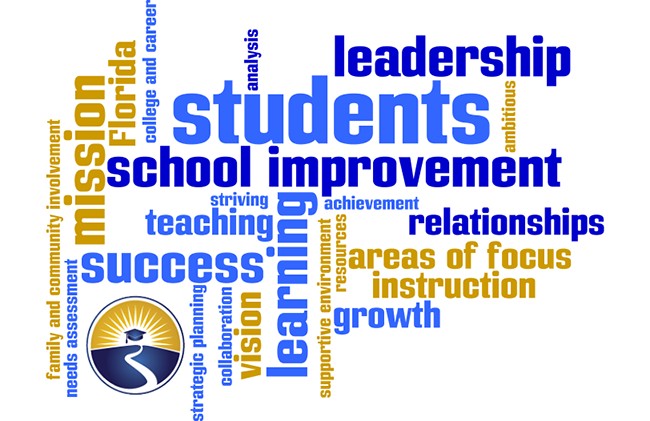 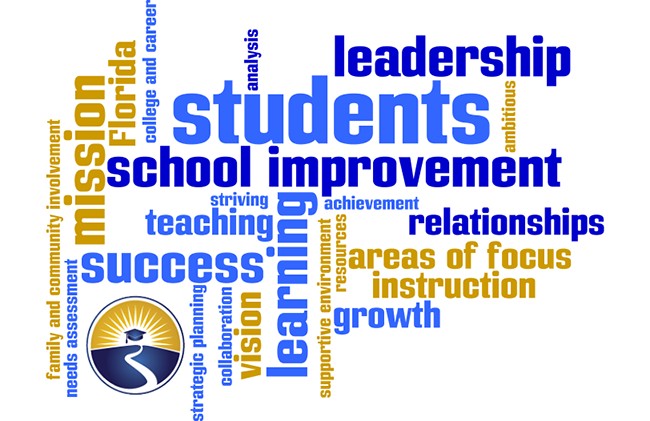 District School Board of Madison CountyMadison County High School2018-19 School Improvement PlanTable of ContentsPurpose and Outline of the SIP	3School Information	5Needs Assessment	8Planning for Improvement	11Title I Requirements	15Budget to Support Goals	17School Type and Grades Served(per MSID File)2018-19 Title I School2018-19 Economically Disadvantaged (FRL) Rate (as reported on Survey 3)High School 9-12Yes	95%Primary Service Type	Charter School(per MSID File)2018-19 Minority Rate (Reported as Non-white on Survey 2)K-12 General Education	No	65%Year Grade2017-18C2016-17C2015-16D2014-15C*This plan is pending approval by the Madison County School Board.Section 1001.42(18), Florida Statutes, requires district school boards to annually approve and require implementation of a school improvement plan (SIP) for each school in the district that has a school grade of D or F.The Florida Department of Education (FDOE) SIP template meets all statutory and rule requirements for traditional public schools and incorporates all components required for schools receiving Title I funds. This template is required by State Board of Education Rule 6A-1.099811, Florida Administrative Code, for all non-charter schools with a current grade of D or F (see page   4). For schools receiving a grade of A, B, or C, the district may opt to require a SIP using a  template of its choosing. This document was prepared by school and district leadership using the FDOE’s school improvement planning web application located at https://www.floridaCIMS.org.The SIP is intended to be the primary artifact used by every school with stakeholders to review data, set goals, create an action plan and monitor progress. The Florida Department of Education encourages schools to use the SIP as a “living document” by continually updating, refining andusing the plan to guide their work throughout the year. This printed version represents the SIP as of the “Date Modified” listed in the footer. 	Part I: School Information	School Mission and Vision	Provide the school's mission statementThe mission of Madison County High School is to provide an excellent, high quality education for the rapidly growing and geographically diverse student population of Madison County. We will continue building a brighter future as we prepare our students to become college, career, and civic ready in addition to becoming lifelong learners.Provide the school's vision statementEvery student will have an equal opportunity to graduate from high school, meeting high standards and preparation for college and/or the workplace with college credits or industry certifications.School Leadership Team	MembershipIdentify the name, email address and position title for each member of the school leadership team.:Wildgoose, Geraldine	PrincipalPhillips, Amanda	Teacher, K-12Fletcher, Jason	Teacher, K-12Agner, Coleen	Teacher, K-12Ginn, Paula	Administrative SupportFletcher, Catherine	Guidance CounselorAkins, Candida	OtherPresley, Glyndell	Teacher, K-12Latner, Ruth	Teacher, K-12Hightower, William	Teacher, K-12Williams, Jada	Assistant PrincipalDutiesGeraldine Wildgoose serves as the Principal of Madison County High School with oversight of day-to-day operations. As the instructional leader of the high school, she supervises 71 staff members and oversees the implementation of academic and vocational instruction and programing opportunities for students. As principal, she directly supervises staff in the CTE Programs. She leads administrative, guidance, interoffice, and faculty meetings. Additionally, she coordinates with the SAC president and hosts monthly SAC and PTO meetings for parents.Jada Williams is the Assistant Principal. She supervises and leads the teachers in theareas of math, ELA, science, and social studies. She manages the daily physical operations of the school as well as the janitorial staff. Mrs. Williams is currently completing her doctorate degree in Instructional Leadership.Mr. William Hightower is a Teacher on Special Assignment and a member of the administrative team. He performs a variety of administrative duties while also serving as Team Leader for the History Department. Mr. Hightower leads the PBIS/RTI Program for the school. Together we use the cutting edge "Restorative Practices" concept with our student population and implement the traditional discipline grid, as necessary, to promote and maintain a school climate and culture that is conducive to teaching and learning.Paula Ginn is a district employee housed at the high school. She is the Director of Career and Technical Education and Alternative Education Methods; she also serves as the Curriculum Coordinator for MCHS. Mrs. Ginn directly oversees the development of the master schedule and works very closely with the administrative team and guidance department to ensure that students are placed in appropriate courses. As a team, we have clear discussions about courses that are rigorous and offer appeal to students at all performance levels. Mrs. Ginn attends administrative meetings and is able to offer insight from a district perspective. She writes and manages the grants designated for CTE and alternative programs and coordinates the student transition team that makes placement decisions for students.Catherine Fletcher serves as the guidance counselor. She is a licensed therapist and coordinates testing for the school site. Testing includes all state assessments, PERT, ASVAB, ACT, and SAT testing. Mrs. Fletcher schedules all students for courses and provides counseling to students in crisis as well as for those students who request services.Candida Aikins serves as the MTSS/RTI Coordinator and maintains a chart on every student enrolled at MCHS. Mrs. Akins operates in the capacity of a paraprofessional but is seeking her Master's degree in Behavioral Studies. She creates and maintains a spreadsheet that allows the Student Intervention Team (SIT) to monitor and review students' progress on a regular basis.Coleen Agner (ESE Specialist) coordinates services in the ESE Department and oversees all IEPs and 504 plans. Jason Fletcher (CTE), Glyndell Presley (ELA), Amanda Phillips (Science), Ruth Ann Latner (Math), and William Hightower (History) are teachers who serve as team leaders and work closely with departmental teachers, ESE support facilitators, and paraprofessionals in their departments to facilitate high-level instruction, collaboration, and support to students and teachers. The Leadership Team, along with administration, reviews early warning systems data every 4 1/2 weeks (aligned with progress reports and 9-weeks report cards) to troubleshoot any areas of concern regarding students, teachers, policies, and processes that impact academics, behavior, attendance, or mental and social needs.Data is reviewed by subject area within departments and collectively as a school. Each academic team leader, administrator, and homeroom (Teacher as Advisor) reviews progress, attendance, grade point average, and discipline with the SIT team members. The team meets with staff, parents, and students to set goals for students, assign interventions, check for mastery of skills, etc. Team leaders are also instrumental in making plans, setting goals, giving input, and making decisions for revising and updating the School Improvement Plan.Early Warning Systems	 Year 2017-18Students exhibiting two or more indicators0  0  0  0  0  0  0  0  0  78  60  65	0	203The number of students identified as retainees:	Date this data was collected	Tuesday 9/11/2018Year 2016-17 - As Reportedgrade level any courseStudents exhibiting two or more indicatorsYear 2016-17 - Updated0  0  0  0  0  0  0  0  0  49  30   32  18	129grade level any courseStudents exhibiting two or more indicators0  0  0  0  0  0  0  0  0  49  30   32  18	129 	Part II: Needs Assessment/Analysis	Which data component performed the lowest? Is this a trend?Math data in 2018 showed the lowest performance. This is evident as noted by the math achievement level reported in 2018 which was 24%. Although this area was the lowest for 2018, there was an increase of 4% from 2017.Which data component showed the greatest decline from prior year?ELA learning gains showed the most significant decline between 2017 and 2018 by 13 percentage points.In 2017, ELA learning gains were 53% for 9th and 10th grade combined. In 2018, learning gains were measured at 40%.Which data component had the biggest gap when compared to the state average?When comparing the school's performance to the state average, science achievement shows the largest gap. In 2017, data reflects a 24% difference between the state performance level and the school performance level. In 2018, the difference between the two was 31%.Which data component showed the most improvement? Is this a trend?Geometry showed the most improvement. The Geometry student proficiency rate was 16% in 2017. In 2018, the Geometry proficiency rate increased by 15%, thus yielding a 31% prociency rate. The improvement indicates an upward trend.Describe the actions or changes that led to the improvement in this areaThe improvement in this area was due to a change in curriculum. The MCHS math department moved to using Geometry Nation as a text. Simultaneously, the staff used Study Island and Khan Academy as supplemental material. Additionally, most classes were taught by a single teacher.Areas of Focus:	Intended OutcomePoint PersonIt is anticipated that student achievement should increase in ELA by 6% in one year.Jada Williams (jada.williams@mcsbfl.us)Action Step		 Students use the Springboard-adopted series along with supplementalDescriptionPerson Responsibleresources such as Achieve 3000 and Khan Academy. All level 1 students areenrolled in intensive reading classes. Jada Williams (jada.williams@mcsbfl.us)Plan to Monitor Effectiveness	Copies of weekly lesson plans will be required to be submitted. Also, evaluators will monitor interventions as well as teach and reteach activities.DescriptionPerson ResponsibleEvaluators will conduct frequent walkthroughs. The ELA department will use Achieve 3000 to create a baseline for all students to monitor progress. An end-of-year assessment on Achieve 3000 will determine growth that students have made throughout the year.Jada Williams (jada.williams@mcsbfl.us)Intended OutcomePoint PersonIt is reasonable to expect overall math achievement to increase by 11% in one year. This would contribute to the overall success of the school.Jada Williams (jada.williams@mcsbfl.us)Action Step		                                                                                                                            Teachers will utilize Algebra Nation and Geometry Nation as the mainDescriptionPerson Responsiblecurriculum and use Sudy Island and Khan Academy as supplementaltechnology resources for daily practice and on-going formative assessments. Jada Williams (jada.williams@mcsbfl.us)Plan to Monitor Effectiveness	Copies of weekly lesson plans will be required to be submitted. Also,DescriptionPerson Responsibleevaluators will monitor interventions as well as teach and reteach activities. Evaluators will conduct frequent walk-throughs.Jada Williams (jada.williams@mcsbfl.us)Intended OutcomePoint PersonIf students maintain the 2.0 GPA, meet State Assessments mandates, and pass the 24 credits deemed necessary, they in turn will be eligible for graduation.Catherine Fletcher (reese.fletcher@madison.k12.fl.us)Action Step	Students will be given multiple opportunities to meet the graduation requirements in their respective cohort by maintaining a GPA of 2.0 and mastering mandated Assessments for the State of Florida. Students may also use concordant scores from ACT, SAT, or the PERT exam in meting graduation requirements for assessments. Students will need to meet courseDescriptionPerson Responsiblerequirements, as outlined for the particular cohort. Students will be allowed to attend after-school tutoring during the first and second semester, as needed. Students will be encouraged to use Khan Academy as a technology resource in the classroom. They will also be encouraged to use it at home in their spare time. The 11th and 12th grade teachers will assist the students with interventions in the areas of deficiencies.Catherine Fletcher (catherine.fletcher@mcsbfl.us)Plan to Monitor Effectiveness	 Students will be encouraged to use Khan Academy as much as possible withat least a minimum of 30 minutes per week to increase their skills to helpimprove their SAT scores. Progress monitoring will occur throughout the yearDescriptionPerson Responsibleand students will be given a pre- and post-test to measure growth. Students will have to take a baseline assessment and post assessment to measure growth. Students have multiple opportunities to take the ACT, SAT, and PERT to ensure graduation and career readiness.Catherine Fletcher (reese.fletcher@madison.k12.fl.us)Intended OutcomePoint PersonIncrease the pass rate of students taking and passing certification tests in CTE classes from 90% to 95%. This would be a 5% inrease over previous years.Geraldine Wildgoose (geraldine.wildgoose@mcsbfl.us)Action Step		 We will use the RTI/MTSS process and the guidance department to ensureDescriptionPerson Responsiblestudents are placed in CTE courses of interest and to improve studentachievement. School attendance will be monitored to ensure that students are attending school on a regular basis and are not in truancy status.Geraldine Wildgoose (geraldine.wildgoose@mcsbfl.us)Plan to Monitor Effectiveness	 School attendance will be monitored to ensure that students are present toDescriptionPerson Responsiblecomplete courses with successful results. We will monitor to ensure thatstudents complete CTE courses in sequential order and earn certification. We will compare data for this year to last year.Geraldine Wildgoose (geraldine.wildgoose@mcsbfl.us) 	Part IV: Title I Requirements	Describe how the school plans to build positive relationships with parents, families, and other community stakeholders to fulfill the school's mission and support the needs of studentsMadison County High School consistently and continually works to build positive relationships with parents, families, and other community stakeholders to increase involvement. Communication is a key factor in this process; MCHS strives to maintain constant and consistent contact between home and school through various ways. Currently, the school uses One Call, Remind 101, the entrance billboard, intercom notices, and hard copies of notices that are given to students as means to communicate.MCHS has a social networking page and uses the existing school and district webpage to keep families as well as the community apprised of events. Furthermore, school and/or district publications (newsletters, calendars, progression plans, discipline policies, studenthandbooks, progress reports, report cards, etc.) are either sent home with students or mailed. Teachers are encouraged to make phone contact with families and to schedule individual conferences, as needed.Open house is held prior to the start of school so that students and parents might meet teachers. In addition, grade-level parent nights are held within the first four weeks of school. At these meetings, parents/families receive information from administration, guidance, and instructional staff that is relevant to only their student(s). Efforts are being made to solicit e-mail addresses of parents so that both the phone notification system (One Call) and the online gradebook system (Skyward) may be updated.PFEP Link	The school completes a Parental Involvement Plan (PFEP), which is available at the school site.Describe how the school ensures the social-emotional needs of all students are being met, which may include providing counseling, mentoring and other pupil servicesMadison County High School is committed to meeting the needs of all students, including providing support for their social/emotional and mental health needs. Classroom teachers monitor the daily behavior and needs of the students and make referrals to the guidance counselor and/or the school resource officer, as needed. (Students have access to the guidance counselor and/or resource officer, with or without a teacher referral, at any time). In the event that the needs of the student are beyond the scope of resources available at the school, then assistance from various outside partnering agencies is sought. Referrals to outside agencies are made on an individual basis in accordance with policies, procedures, and protocols that have been established by the Madison County School Board.In addition, the RTI/MTSS staff member coordinates, monitors, and maintains a record of attendance, academic performance, social/emotional/mental health, and behavioral data as it pertains to each and every student at MCHS.Describe the strategies the school employs to support incoming and outgoing cohorts of students in transition from one school level to anotherOur school counselor holds two meetings in the spring of each year. One is during the school day at the middle school with 8th grade students. The next meeting is held in the evening so that parents and students can attend together. At each, displays and information are provided in regards to academic courses, CTE courses, and Honors courses as well as other educational opportunities. At the beginning of the school year, parent nights are held for each grade level. These meetings include grade-specific information delivered to parents and students. Topics discussed include Bright Futures scholarships, CTE Certifications, graduation requirements, testing, schedules, importance of attendance, and self-discipline as it applies to success at the high school level. Dual enrollment opportunities and course selection are also discussed.Describe the process through which school leadership identifies and aligns all available resources (e.g., personnel, instructional, curricular) in order to meet the needs of all students and maximize desired student outcomes. Include the methodology for coordinating and supplementing federal, state and local funds, services and programs. Provide the person(s) responsible, frequency of meetings, how an inventory of resources is maintained and any problem-solving activities used to determine how to apply resources for the highest impactRTI/MTSS – Early warning systems data is reviewed monthly to identify students in need of intervention. The data is also used to identify teachers who may be in need of mentoring support. Students are registered on a spreadsheet and are identified either "at risk" or "good to go" as part of the progress monitoring. Student Intervention Team (SIT) meetings are held with students who are identified as being at-risk and parents.For the past two years, Title 1, Part A parent liaison, Mrs Linton Hart, has worked closely with our RTI/MTSS coordinator, guidance counselor, attendance clerk, administrators, and teachers to provide support for parents and students. She is available to make phone calls, home visits, or meet with the parent at the school, as necessary.The goal this year is to increase parental engagement at the high school by providing more opportunities for parents to attend various activities at the school. Mrs. Hart has ordered parent resource materials and will be housed in the library to man the resource center, by appointment, when parents need materials .The leadership team also reviews texts by subject areas when it is time for texbook adoption.Describe the strategies the school uses to advance college and career  awareness, which may include establishing partnerships with business, industry or community organizationsSeveral times throughout the school year, college admissions officers are invited to share and meet with juniors and seniors during lunch. During any student conference, the counselor relates course work to real-world work and job or college preparedness. Students choose their classes and electives with assistance from their guidance counselor after having the opportunity to participate in at least one family meeting where college and career information is discussed. The CTE instructors relate their instruction to the real world with relevant hands-on lessons in the classroom. On October 10, 2018 all 9th,10th, and 11th grade students will be given the PSAT. Thirty-four (34) senior students will have an opportunity to take the SAT during the school day. If students get a cut score of 430, they will be able to use the SAT as a concordant for the FSA in meeting the graduation requirements.Simultaneously, the remainder of the senior class will be offered a College and/or Career Option Seminar. MCHS is partnering with NFCC, Florida A &M University, and several branches of the military to provide a series of round table discussions. Using multiple rotations, students will be informed about the transition process to college and/or the military. Twelfth (12th) grade students will be able to create FAFSA ID accounts and complete their financial aid applications. The final part of completing the FAFSA application requires parent confidential financial information which may be completed in the privacy of the home with the student and parent. 	Part V: Budget	K123456789101112Attendance below 90 percent0000000002015342897One or more suspensions0000000001413151254Course failure in ELA or Math000000000322119577Level 1 on statewide assessment0000000009369690231K123456789101112Retained Students: Current Year00000000090009Retained Students: Previous Year(s)000000000325111School DataPlease note that the district and state averages shown here represent the averages for similar school types (elementary, middle, high school, or combination schools).School DataPlease note that the district and state averages shown here represent the averages for similar school types (elementary, middle, high school, or combination schools).School DataPlease note that the district and state averages shown here represent the averages for similar school types (elementary, middle, high school, or combination schools).School DataPlease note that the district and state averages shown here represent the averages for similar school types (elementary, middle, high school, or combination schools).School DataPlease note that the district and state averages shown here represent the averages for similar school types (elementary, middle, high school, or combination schools).School DataPlease note that the district and state averages shown here represent the averages for similar school types (elementary, middle, high school, or combination schools).School DataPlease note that the district and state averages shown here represent the averages for similar school types (elementary, middle, high school, or combination schools).School Grade Component201820182018201720172017School Grade ComponentSchoolDistrictStateSchoolDistrictStateELA Achievement34%45%56%37%43%53%ELA Learning Gains40%46%53%53%57%49%ELA Lowest 25th Percentile33%30%44%48%52%41%Math Achievement24%36%51%20%32%49%Math Learning Gains33%44%48%32%36%44%Math Lowest 25th Percentile41%42%45%38%30%39%Science Achievement36%54%67%41%53%65%Social Studies Achievement55%59%71%59%73%70%EWS Indicators as Input Earlier in the SurveyEWS Indicators as Input Earlier in the SurveyEWS Indicators as Input Earlier in the SurveyEWS Indicators as Input Earlier in the SurveyEWS Indicators as Input Earlier in the SurveyEWS Indicators as Input Earlier in the SurveyIndicatorGrade Level (prior year reported)Grade Level (prior year reported)Grade Level (prior year reported)Grade Level (prior year reported)TotalIndicator9101112TotalAttendance below 90 percent20 (36)15 (28)34 (31)28 (23)97 (118)One or more suspensions14 (55)13 (34)15 (42)12 (34)54 (165)Course failure in ELA or Math32 (25)21 (25)19 (5)5 (0)77 (55)Level 1 on statewide assessment93 (102)69 (55)69 (85)0 (35)231 (277)ELAELAELAELAELAELAELAGradeYearSchoolDistrictSchool- DistrictComparisonStateSchool- StateComparison09201830%35%-5%53%-23%201738%42%-4%52%-14%Same Grade ComparisonSame Grade Comparison-8%Cohort ComparisonCohort Comparison10201836%43%-7%53%-17%201736%38%-2%50%-14%Same Grade ComparisonSame Grade Comparison0%Cohort ComparisonCohort Comparison-2%MATHMATHMATHMATHMATHMATHMATHGradeYearSchoolDistrictSchool- DistrictComparisonStateSchool- StateComparisonSCIENCESCIENCESCIENCESCIENCESCIENCESCIENCESCIENCEGradeYearSchoolDistrictSchool-District ComparisonStateSchool-State ComparisonBIOLOGY EOCBIOLOGY EOCBIOLOGY EOCBIOLOGY EOCBIOLOGY EOCBIOLOGY EOCYearSchoolDistrictSchool MinusDistrictStateSchool MinusState201831%55%-24%65%-34%201739%52%-13%63%-24%CompareCompare-8%CIVICS EOCCIVICS EOCCIVICS EOCCIVICS EOCCIVICS EOCCIVICS EOCYearSchoolDistrictSchool MinusDistrictStateSchool MinusState20182017HISTORY EOCHISTORY EOCHISTORY EOCHISTORY EOCHISTORY EOCHISTORY EOCYearSchoolDistrictSchool MinusDistrictStateSchool MinusState201854%57%-3%68%-14%201757%66%-9%67%-10%CompareCompare-3%ALGEBRA EOCALGEBRA EOCALGEBRA EOCALGEBRA EOCALGEBRA EOCALGEBRA EOCYearSchoolDistrictSchoolMinus DistrictStateSchoolMinus State201811%40%-29%62%-51%201715%38%-23%60%-45%CompareCompare-4%GEOMETRY EOCGEOMETRY EOCGEOMETRY EOCGEOMETRY EOCGEOMETRY EOCGEOMETRY EOCYearSchoolDistrictSchool MinusDistrictStateSchool MinusState201831%38%-7%56%-25%201716%25%-9%53%-37%CompareCompare15%Subgroup DataSubgroup DataSubgroup DataSubgroup DataSubgroup DataSubgroup DataSubgroup DataSubgroup DataSubgroup DataSubgroup DataSubgroup DataSubgroup Data2018 SCHOOL GRADE COMPONENTS BY SUBGROUPS2018 SCHOOL GRADE COMPONENTS BY SUBGROUPS2018 SCHOOL GRADE COMPONENTS BY SUBGROUPS2018 SCHOOL GRADE COMPONENTS BY SUBGROUPS2018 SCHOOL GRADE COMPONENTS BY SUBGROUPS2018 SCHOOL GRADE COMPONENTS BY SUBGROUPS2018 SCHOOL GRADE COMPONENTS BY SUBGROUPS2018 SCHOOL GRADE COMPONENTS BY SUBGROUPS2018 SCHOOL GRADE COMPONENTS BY SUBGROUPS2018 SCHOOL GRADE COMPONENTS BY SUBGROUPS2018 SCHOOL GRADE COMPONENTS BY SUBGROUPS2018 SCHOOL GRADE COMPONENTS BY SUBGROUPSSubgroupsELAAch.ELA LGELA LGL25%Math Ach.Math LGMath LGL25%Sci Ach.SSAch.MSAccel.Grad Rate2016-17C & C Accel2016-17SWD31332119212869BLK23373416243624397737HSP3050WHT54433848749258FRL253635192842324581342017 SCHOOL GRADE COMPONENTS BY SUBGROUPS2017 SCHOOL GRADE COMPONENTS BY SUBGROUPS2017 SCHOOL GRADE COMPONENTS BY SUBGROUPS2017 SCHOOL GRADE COMPONENTS BY SUBGROUPS2017 SCHOOL GRADE COMPONENTS BY SUBGROUPS2017 SCHOOL GRADE COMPONENTS BY SUBGROUPS2017 SCHOOL GRADE COMPONENTS BY SUBGROUPS2017 SCHOOL GRADE COMPONENTS BY SUBGROUPS2017 SCHOOL GRADE COMPONENTS BY SUBGROUPS2017 SCHOOL GRADE COMPONENTS BY SUBGROUPS2017 SCHOOL GRADE COMPONENTS BY SUBGROUPS2017 SCHOOL GRADE COMPONENTS BY SUBGROUPSSubgroupsELAAch.ELA LGELALG L25%Math Ach.Math LGMathLG L25%Sci Ach.SSAch.MSAccel.GradRate 2015-16C & CAccel 2015-16SWD44444518197923BLK22444513333730468827HSP9WHT606667353574769065FRL27504717314137549032